Ancient Greek Quotes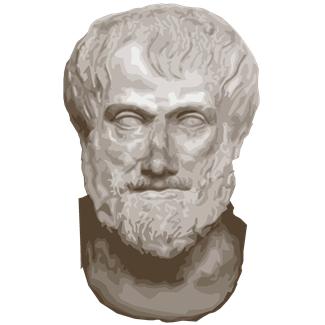 Use WikiQuotes (http://en.wikiquote.org) to find quotes by famous ancient Greeks.Look for quotes that contain GREAT WISDOM, are good advice, make you think, or make you laugh!NameOccupationBorn – DiedQuoteWhat the quote means in your own words(Example)PlatoPhilosopher427BC – 347 BC“The beginning is the most important part of the work.”To end up doing a really good job with your work, you have to get it started!Pythagoras HeraclitusSocrates PlatoPhilosopher427BC – 347 BCAristotleGreek Proverb(A proverb is a simple saying popularly known and repeated, which expresses a truth, based on common sense or the practical experience of humanity.  Example: “Haste makes waste.”)Greek ProverbGreek Proverb